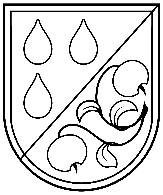 Olaines novada pašvaldībaOlaines PIRMSSKOLAS IZGLĪTĪBAS IESTĀDE “ZĪLE”Izglītības iestādes reģistrācijas Nr.4301901672;Kūdras ielā 9, Olainē, Olaines novadā, LV-2114, tālruni: 67966249, 67962786,e-pasts: zile@olaine.lv          APSTIPRINU                                                                                    Vadītāja  L.Korņejeva                                                                                                                      02. 09.2020.Galvenie darba virzieni 2020./2021. m. g.Īstenot kompetenču pieeju mācību procesā sekmējot bērnu pašvadītu mācīšanos;Pedagoģiskā darba plānošana un vērtēšana e-klasē īstenojot kompetenču pieeju mācību satura apguvei;Apkārtējās vides izmantošana jēgpilnām un aizrautīgām mācībām, praktiskām  darbībām āra vides izzināšanā un saudzēšanā. (Pedagogiem iesniegt metodiskajā kabinetā veiksmīgāko eksperimenta aprakstu un vizuāli uzskatāmu materiālu).